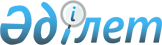 Ақкөл аудандық мәслихаттың 2019 жылғы 24 желтоқсандағы № С 49-1 "2020-2022 жылдарға арналған аудандық бюджет туралы" шешіміне өзгерістер енгізу туралыАқмола облысы Ақкөл аудандық мәслихатының 2020 жылғы 16 сәуірдегі № С 55-1 шешімі. Ақмола облысының Әділет департаментінде 2020 жылғы 16 сәуірде № 7816 болып тіркелді
      Қазақстан Республикасының 2008 жылғы 4 желтоқсандағы Бюджет кодексінің 109 бабының 5 тармағына, "Қазақстан Республикасындағы жергілікті мемлекеттік басқару және өзін-өзі басқару туралы" Қазақстан Республикасының 2001 жылғы 23 қаңтардағы Заңынын 6-бабының 1-тармағының 1) тармақшасына сәйкес, Ақкөл аудандық мәслихаты ШЕШІМ ҚАБЫЛДАДЫ:
      1. Ақкөл аудандық мәслихаттың "2020-2022 жылдарға арналған аудандық бюджет туралы" 2019 жылғы 24 желтоқсандағы № С 49-1 (Нормативтік құқықтық актілерді мемлекеттік тіркеу тізілімінде № 7650 тіркелген, 2020 жылғы 21 қаңтарда Қазақстан Республикасы нормативтік құқықтық актілерінің электронды түрдегі эталондық бақылау банкінде жарияланған) шешіміне келесі өзгерістер енгізілсін:
      1 тармақ жаңа редакцияда баяндалсын:
      "1. 2020 - 2022 жылдарға арналған аудандық бюджет тиісінше 1, 2 және 3 қосымшаларға сәйкес, соның ішінде 2020 жылға келесі көлемдерде бекітілсін:
      1) кірістер – 6 354 841,2 мың теңге, соның ішінде:
      салықтық түсімдер – 464 565,0 мың теңге;
      салықтық емес түсімдер – 11 678,0 мың теңге;
      негізгі капиталды сатудан түсетін түсімдер – 13 409,0 мың теңге;
      трансферттердің түсімдері – 5 865 189,2 мың теңге;
      2) шығындар – 7 379 928,8 мың теңге;
      3) таза бюджеттік кредит беру – 7 706,0 мың теңге, соның ішінде:
      бюджеттік кредиттер – 15 906,0 мың теңге;
      бюджеттік кредиттерді өтеу – 8 200,0 мың теңге;
      4) қаржы активтерімен жасалатын операциялар бойынша сальдо – 31 375,0 мың теңге, соның ішінде:
      қаржы активтерін сатып алу – 31 375,0 мың теңге;
      5) бюджеттің тапшылығы (профициті) – - 1 064 168,6 мың теңге;
      6) бюджеттің тапшылығын қаржыландыру (профицитті пайдалану) – 1 064 168,6 мың теңге.";
      көрсетілген шешімнің 1 қосымшасы осы шешімнің қосымшасына сәйкес, жаңа редакцияда баяндалсын.
      2. Осы шешім Ақмола облысының Әділет департаментінде мемлекеттік тіркелген күннен бастап күшіне енеді және 2020 жылғы 1 қаңтардан бастап қолданысқа енгізіледі.
      "КЕЛІСІЛДІ" 2020 жылға арналған аудандық бюджет
					© 2012. Қазақстан Республикасы Әділет министрлігінің «Қазақстан Республикасының Заңнама және құқықтық ақпарат институты» ШЖҚ РМК
				
      Ақкөл аудандық мәслихаты
сессиясының төрайымы

А.Мананбаева

      Ақкөл аудандық мәслихат хатшысы

Д.Салыбекова

      Ақкөл ауданының әкімі
Ақкөл аудандық мәслихаттың
2020 жылғы 16 сәуірдегі
№ С 55-1 шешіміне
қосымшаАқкөл аудандық мәслихаттың
2019 жылғы 24 желтоқсандағы
№ С 49-1 шешіміне
1-қосымша
Санаты
Санаты
Санаты
Санаты
Сома мың теңге
Сыныбы
Сыныбы
Сыныбы
Сома мың теңге
Кіші сыныбы
Кіші сыныбы
Сома мың теңге
Атаулар
Сома мың теңге
1
2
3
4
5
I. КІРІСТЕР
6 354 841,2
1
Салықтық түсімдер
464 565,0
01
Табыс салығы
3 762,0
2
Жеке табыс салығы 
3 762,0
03
Әлеуметтiк салық
190 930,0
1
Әлеуметтiк салық
190 930,0
04
Меншiкке салынатын салықтар
202 655,0
1
Мүлікке салынатын салықтар
202 655,0
05
Тауарларға, жұмыстарға және қызметтерге салынатын iшкi салықтар
61 168,0
2
Акциздер
4 089,0
3
Табиғи және басқа да ресурстарды пайдаланғаны үшiн түсетiн түсiмдер
38 589,0
4
Кәсiпкерлiк және кәсiби қызметтi жүргiзгенi үшiн алынатын алымдар
18 204,0
5
Ойын бизнесіне салық
286,0
08
Заңдық маңызы бар әрекеттерді жасағаны және (немесе) оған уәкілеттігі бар мемлекеттік органдар немесе лауазымды адамдар құжаттар бергені үшін алынатын міндетті төлемдер
6 050,0
1
Мемлекеттік баж
6 050,0
2
Салықтық емес түсiмдер
11 678,0
01
Мемлекеттік меншіктен түсетін кірістер
6 889,0
1
Мемлекеттік кәсіпорындардың таза кірісі бөлігінің түсімдері
371,0
5
Мемлекет меншігіндегі мүлікті жалға беруден түсетін кірістер
6 379,0
7
Мемлекеттік бюджеттен берілген кредиттер бойынша сыйақылар 
8,0
9
Мемлекет меншігінен түсетін басқа да кірістер 
131,0
02
Мемлекеттік бюджеттен қаржыландырылатын мемлекеттік мекемелердің тауарларды (жұмыстарды, қызметтерді) өткізуінен түсетін түсімдер
510,0
1
Мемлекеттік бюджеттен қаржыландырылатын мемлекеттік мекемелердің тауарларды (жұмыстарды, қызметтерді) өткізуінен түсетін түсімдер
510,0
04
Мемлекеттік бюджеттен қаржыландырылатын, сондай-ақ Қазақстан Республикасы Ұлттық Банкінің бюджетінен (шығыстар сметасынан) қамтылатын және қаржыландырылатын мемлекеттік мекемелер салатын айыппұлдар, өсімпұлдар, санкциялар, өндіріп алулар
496,0
1
Мұнай секторы ұйымдарынан және Жәбірленушілерге өтемақы қорына түсетін түсімдерді қоспағанда, мемлекеттік бюджеттен қаржыландырылатын, сондай-ақ Қазақстан Республикасы Ұлттық Банкінің бюджетінен (шығыстар сметасынан) қамтылатын және қаржыландырылатын мемлекеттік мекемелер салатын айыппұлдар, өсімпұлдар, санкциялар, өндіріп алулар
496,0
06
Басқа да салықтық емес түсiмдер
3 783,0
1
Басқа да салықтық емес түсiмдер
3 783,0
3
Негізгі капиталды сатудан түсетін түсімдер
13 409,0
01
Мемлекеттік мекемелерге бекітілген мемлекеттік мүлікті сату
8 409,0
1
Мемлекеттік мекемелерге бекітілген мемлекеттік мүлікті сату
8 409,0
03
Жердi және материалдық емес активтердi сату
5 000,0
1
Жерді сату
5 000,0
4
Трансферттердің түсімдері
5 865 189,2
01
Төмен тұрған мемлекеттiк басқару органдарынан трансферттер 
0,5
3
Аудандық маңызы бар қалалардың, ауылдардың, кенттердің, аулдық округтардың бюджеттерінен трансферттер
0,5
02
Мемлекеттiк басқарудың жоғары тұрған органдарынан түсетiн трансферттер
5 865 188,7
2
Облыстық бюджеттен түсетiн трансферттер
5 865 188,7
Функционалдық топ
Функционалдық топ
Функционалдық топ
Функционалдық топ
Сома

мың теңге
Бюджеттік бағдарламалардың әкімшісі
Бюджеттік бағдарламалардың әкімшісі
Бюджеттік бағдарламалардың әкімшісі
Сома

мың теңге
Бағдарлама
Бағдарлама
Сома

мың теңге
Атауы
Сома

мың теңге
1
2
3
4
5
II. Шығындар
7 379 928,8
01
Жалпы сипаттағы мемлекеттiк қызметтер 
447 266,5
112
Аудан (облыстық маңызы бар қала) мәслихатының аппараты
25 081,0
001
Аудан (облыстық маңызы бар қала) мәслихатының қызметін қамтамасыз ету жөніндегі қызметтер
25 081,0
122
Аудан (облыстық маңызы бар қала) әкімінің аппараты
198 459,0
001
Аудан (облыстық маңызы бар қала) әкімінің қызметін қамтамасыз ету жөніндегі қызметтер
198 459,0
459
Ауданның (облыстық маңызы бар қаланың) экономика және қаржы бөлімі
38 879,0
001
Ауданның (облыстық маңызы бар қаланың) экономикалық саясаттын қалыптастыру мен дамыту, мемлекеттік жоспарлау, бюджеттік атқару және коммуналдық меншігін басқару саласындағы мемлекеттік саясатты іске асыру жөніндегі қызметтер
34 663,0
003
Салық салу мақсатында мүлікті бағалауды жүргізу
1 036,0
010
Жекешелендіру, коммуналдық меншікті басқару, жекешелендіруден кейінгі қызмет және осыған байланысты дауларды реттеу 
365,0
028
Коммуналдық меншікке мүлікті сатып алу
365,0
113
Жергілікті бюджеттерден берілетін ағымдағы нысаналы трансферттер
2 450,0
492
Ауданның (облыстық маңызы бар қаланың) тұрғын үй-коммуналдық шаруашылығы, жолаушылар көлігі, автомобиль жолдары және тұрғын үй инспекциясы бөлімі
176 757,5
001
Жергілікті деңгейде тұрғын үй-коммуналдық шаруашылық, жолаушылар көлігі, автомобиль жолдары және тұрғын үй инспекциясы саласындағы мемлекеттік саясатты іске асыру жөніндегі қызметтер
11 300,0
113
Жергілікті бюджеттерден берілетін ағымдағы нысаналы трансферттер
165 457,5
494
Ауданның (облыстық маңызы бар қаланың) кәсіпкерлік және өнеркәсіп бөлімі
8 090,0
001
Жергілікті деңгейде кәсіпкерлікті және өнеркәсіпті дамыту саласындағы мемлекеттік саясатты іске асыру жөніндегі қызметтер
8 090,0
02
Қорғаныс
8 064,0
122
Аудан (облыстық маңызы бар қала) әкімінің аппараты
8 064,0
005
Жалпыға бірдей әскери міндетті атқару шеңберіндегі іс-шаралар
6 214,0
006
Аудан (облыстық маңызы бар қала) ауқымындағы төтенше жағдайлардың алдын алу және оларды жою
1 550,0
007
Аудандық (қалалық) ауқымдағы дала өрттерінің, сондай-ақ мемлекеттік өртке қарсы қызмет органдары құрылмаған елдi мекендерде өрттердің алдын алу және оларды сөндіру жөніндегі іс-шаралар
300,0
03
Қоғамдық тәртіп, қауіпсіздік, құқықтық, сот, қылмыстық-атқару қызметі
3 000,0
492
Ауданның (облыстық маңызы бар қаланың) тұрғын үй-коммуналдық шаруашылығы, жолаушылар көлігі, автомобиль жолдары және тұрғын үй инспекциясы бөлімі
3 000,0
021
Елдi мекендерде жол қозғалысы қауiпсiздiгін қамтамасыз ету
3 000,0
04
Бiлiм беру
3 743 384,7
464
Ауданның (облыстық маңызы бар қаланың) білім бөлімі
3 696 379,2
001
Жергілікті деңгейде білім беру саласындағы мемлекеттік саясатты іске асыру жөніндегі қызметтер
9 019,0
003
Жалпы білім беру
2 914 687,7
004
Ауданның (облыстық маңызы бар қаланың) мемлекеттік білім беру мекемелерінде білім беру жүйесін ақпараттандыру
10 000,0
005
Ауданның (облыстық маңызы бар қаланың) мемлекеттік білім беру мекемелер үшін оқулықтар мен оқу-әдiстемелiк кешендерді сатып алу және жеткізу
23 400,0
006
Балаларға қосымша білім беру 
64 678,0
009
Мектепке дейінгі тәрбие мен оқыту ұйымдарының қызметін қамтамасыз ету
8 900,0
015
Жетім баланы (жетім балаларды) және ата-аналарының қамқорынсыз қалған баланы (балаларды) күтіп-ұстауға қамқоршыларға (қорғаншыларға) ай сайынға ақшалай қаражат төлемі
14 997,0
018
Кәсіптік оқытуды ұйымдастыру
33 489,0
022
Жетім баланы (жетім балаларды) және ата-анасының қамқорлығынсыз қалған баланы (балаларды) асырап алғаны үшін Қазақстан азаматтарына біржолғы ақша қаражатын төлеуге арналған төлемдер
478,0
040
Мектепке дейінгі білім беру ұйымдарында мемлекеттік білім беру тапсырысын іске асыруға
382 998,5
067
Ведомстволық бағыныстағы мемлекеттік мекемелер мен ұйымдардың күрделі шығыстары
233 732,0
465
Ауданның (облыстық маңызы бар қаланың) дене шынықтыру және спорт бөлімі
47 005,5
017
Балалар мен жасөспірімдерге спорт бойынша қосымша білім беру
47 005,5
06
Әлеуметтiк көмек және әлеуметтiк қамсыздандыру
299 690,3
451
Ауданның (облыстық маңызы бар қаланың) жұмыспен қамту және әлеуметтік бағдарламалар бөлімі
282 540,3
001
Жергілікті деңгейде халық үшін әлеуметтік бағдарламаларды жұмыспен қамтуды қамтамасыз етуді іске асыру саласындағы мемлекеттік саясатты іске асыру жөніндегі қызметтер
39 902,8
002
Жұмыспен қамту бағдарламасы
60 642,9
005
Мемлекеттік атаулы әлеуметтік көмек 
19 965,0
006
Тұрғын үйге көмек көрсету
500,0
007
Жергілікті өкілетті органдардың шешімі бойынша мұқтаж азаматтардың жекелеген топтарына әлеуметтік көмек
44 290,0
010
Үйден тәрбиеленіп оқытылатын мүгедек балаларды материалдық қамтамасыз ету
800,0
011
Жәрдемақыларды және басқа да әлеуметтік төлемдерді есептеу, төлеу мен жеткізу бойынша қызметтерге ақы төлеу
1 675,0
014
Мұқтаж азаматтарға үйде әлеуметтiк көмек көрсету
55 196,4
017
Оңалтудың жеке бағдарламасына сәйкес мұқтаж мүгедектердi мiндеттi гигиеналық құралдармен қамтамасыз ету, қозғалуға қиындығы бар бірінші топтағы мүгедектерге жеке көмекшінің және есту бойынша мүгедектерге қолмен көрсететiн тіл маманының қызметтерін ұсыну
11 628,0
023
Жұмыспен қамту орталықтарының қызметін қамтамасыз ету
31 808,2
050
Қазақстан Республикасында мүгедектердің құқықтарын қамтамасыз етуге және өмір сүру сапасын жақсарту
8 974,0
054
Үкіметтік емес ұйымдарда мемлекеттік әлеуметтік тапсырысты орналастыру
7 158,0
464
Ауданның (облыстық маңызы бар қаланың) білім бөлімі
17 150,0
030
Патронат тәрбиешілерге берілген баланы (балаларды) асырап бағу 
17 150,0
07
Тұрғын үй-коммуналдық шаруашылық
2 003 132,9
467
Ауданның (облыстық маңызы бар қаланың) құрылыс бөлімі
1 751 812,9
003
Коммуналдық тұрғын үй қорының тұрғын үйін жобалау және (немесе) салу, реконструкциялау
392 394,0
004
Инженерлік-коммуникациялық инфрақұрылымды жобалау, дамыту және (немесе) жайластыру
288 841,9
005
Коммуналдық шаруашылығын дамыту
705 000,0
058
Елді мекендердегі сумен жабдықтау және су бұру жүйелерін дамыту
365 577,0
492
Ауданның (облыстық маңызы бар қаланың) тұрғын үй-коммуналдық шаруашылығы, жолаушылар көлігі, автомобиль жолдары және тұрғын үй инспекциясы бөлімі
251 320,0
011
Шағын қалаларды жылумен жабдықтауды үздіксіз қамтамасыз ету
240 831,0
012
Сумен жабдықтау және су бұру жүйесінің жұмыс істеуі
10 489,0
08
Мәдениет, спорт, туризм және ақпараттық кеңістiк
423 429,0
455
Ауданның (облыстық маңызы бар қаланың) мәдениет және тілдерді дамыту бөлімі
332 538,0
001
Жергілікті деңгейде тілдерді және мәдениетті дамыту саласындағы мемлекеттік саясатты іске асыру жөніндегі қызметтер
7 974,0
003
Мәдени-демалыс жұмысын қолдау
95 648,0
006
Аудандық (қалалық) кiтапханалардың жұмыс iстеуi
56 771,0
007
Мемлекеттiк тiлдi және Қазақстан халқының басқа да тiлдерін дамыту
7 527,0
032
Ведомстволық бағыныстағы мемлекеттік мекемелер мен ұйымдардың күрделі шығыстары
164 618,0
456
Ауданның (облыстық маңызы бар қаланың) ішкі саясат бөлімі
34 141,0
001
Жергілікті деңгейде ақпарат, мемлекеттілікті нығайту және азаматтардың әлеуметтік сенімділігін қалыптастыру саласында мемлекеттік саясатты іске асыру жөніндегі қызметтер
13 731,0
002
Мемлекеттік ақпараттық саясат жүргізу жөніндегі қызметтер
9 000,0
003
Жастар саясаты саласында іс-шараларды іске асыру
11 410,0
465
Ауданның (облыстық маңызы бар қаланың) дене шынықтыру және спорт бөлімі
56 750,0
001
Жергілікті деңгейде дене шынықтыру және спорт саласындағы мемлекеттік саясатты іске асыру жөніндегі қызметтер
6 668,0
006
Аудандық (облыстық маңызы бар қалалық) деңгейде спорттық жарыстар өткiзу
2 100,0
007
Әртүрлi спорт түрлерi бойынша аудан (облыстық маңызы бар қала) құрама командаларының мүшелерiн дайындау және олардың облыстық спорт жарыстарына қатысуы
47 982,0
10
Ауыл, су, орман, балық шаруашылығы, ерекше қорғалатын табиғи аумақтар, қоршаған ортаны және жануарлар дүниесін қорғау, жер қатынастары
128 230,0
459
Ауданның (облыстық маңызы бар қаланың) экономика және қаржы бөлімі
5 732,0
099
Мамандарға әлеуметтік қолдау көрсету жөніндегі шараларды іске асыру
5 732,0
462
Ауданның (облыстық маңызы бар қаланың) ауыл шаруашылығы бөлімі
25 889,0
001
Жергілікті деңгейде ауыл шаруашылығы саласындағы мемлекеттік саясатты іске асыру жөніндегі қызметтер
25 889,0
463
Ауданның (облыстық маңызы бар қаланың) жер қатынастары бөлімі
80 091,0
001
Аудан (облыстық маңызы бар қала) аумағында жер қатынастарын реттеу саласындағы мемлекеттік саясатты іске асыру жөніндегі қызметтер
8 896,0
006
Аудандардың, облыстық маңызы бар, аудандық маңызы бар қалалардың, кенттердiң, ауылдардың, ауылдық округтердiң шекарасын белгiлеу кезiнде жүргiзiлетiн жерге орналастыру
3 000,0
039
Ақмола облысының бюджетіне Нұр-Сұлтан қаласының жасыл желекті аймағын құру үшін мәжбүрлеп оқшаулаған кезде жер пайдаланушылар немесе жер телімдерінің иелеріне шығындарды өтеу
68 195,0
473
Ауданның (облыстық маңызы бар қаланың) ветеринария бөлімі
16 518,0
001
Жергілікті деңгейде ветеринария саласындағы мемлекеттік саясатты іске асыру жөніндегі қызметтер
13 721,0
006
Ауру жануарларды санитарлық союды ұйымдастыру
333,0
007
Қаңғыбас иттер мен мысықтарды аулауды және жоюды ұйымдастыру
1 135,0
010
Ауыл шаруашылығы жануарларын сәйкестендіру жөніндегі іс-шараларды өткізу
1 329,0
11
Өнеркәсіп, сәулет, қала құрылысы және құрылыс қызметі
32 406,0
467
Ауданның (облыстық маңызы бар қаланың) құрылыс бөлімі
8 712,0
001
Жергілікті деңгейде құрылыс саласындағы мемлекеттік саясатты іске асыру жөніндегі қызметтер
8 712,0
468
Ауданның (облыстық маңызы бар қаланың) сәулет және қала құрылысы бөлімі
23 694,0
001
Жергілікті деңгейде сәулет және қала құрылысы саласындағы мемлекеттік саясатты іске асыру жөніндегі қызметтер
8 564,0
003
Аудан аумағында қала құрылысын дамыту схемаларын және елді мекендердің бас жоспарларын әзірлеу
15 130,0
12
Көлiк және коммуникация
97 883,0
492
Ауданның (облыстық маңызы бар қаланың) тұрғын үй-коммуналдық шаруашылығы, жолаушылар көлігі, автомобиль жолдары және тұрғын үй инспекциясы бөлімі
97 883,0
023
Автомобиль жолдарының жұмыс істеуін қамтамасыз ету
90 883,0
024
Кентiшiлiк (қалаiшiлiк), қала маңындағы ауданiшiлiк қоғамдық жолаушылар тасымалдарын ұйымдастыру
7 000,0
13
Басқалар
9 000,0
459
Ауданның (облыстық маңызы бар қаланың) экономика және қаржы бөлімі
9 000,0
012
Ауданның (облыстық маңызы бар қаланың) жергілікті атқарушы органының резерві 
9 000,0
14
Борышқа қызмет көрсету
8,0
459
Ауданның (облыстық маңызы бар қаланың) экономика және қаржы бөлімі
8,0
021
Жергілікті атқарушы органдардың облыстық бюджеттен қарыздар бойынша сыйақылар мен өзге де төлемдерді төлеу бойынша борышына қызмет көрсету 
8,0
15
Трансферттер
184 434,4
459
Ауданның (облыстық маңызы бар қаланың) экономика және қаржы бөлімі
184 434,4
006
Пайдаланылмаған (толық пайдаланылмаған) нысаналы трансферттерді қайтару
191,4
038
Субвенциялар
184 220,0
054
Қазақстан Республикасының Ұлттық қорынан берілетін нысаналы трансферт есебінен республикалық бюджеттен бөлінген пайдаланылмаған (түгел пайдаланылмаған) нысаналы трансферттердің сомасын қайтару
23,0
III. Таза бюджеттiк кредит беру 
7 706,0
Бюджеттiк кредиттер 
15 906,0
10
Ауыл, су, орман, балық шаруашылығы, ерекше қорғалатын табиғи аумақтар, қоршаған ортаны және жануарлар дүниесін қорғау, жер қатынастары
15 906,0
459
Ауданның (облыстық маңызы бар қаланың) экономика және қаржы бөлімі
15 906,0
018
Мамандарды әлеуметтік қолдау шараларын іске асыру үшін бюджеттік кредиттер
15 906,0
Бюджеттiк кредиттерді өтеу 
8 200,0
5
Бюджеттiк кредиттерді өтеу 
8 200,0
1
Бюджеттiк кредиттерді өтеу 
8 200,0
1
Мемлекеттік бюджеттен берілген бюджеттік кредиттерді өтеу
8 200,0
IV. Қаржы активтерiмен жасалатын операциялар бойынша сальдо 
31 375,0
Қаржы активтерiн сатып алу 
31 375,0
13
Басқалар
31 375,0
492
Ауданның (облыстық маңызы бар қаланың) тұрғын үй-коммуналдық шаруашылығы, жолаушылар көлігі, автомобиль жолдары және тұрғын үй инспекциясы бөлімі
31 375,0
065
Заңды тұлғалардың жарғылық капиталын қалыптастыру немесе ұлғайту
31 375,0
V. Бюджеттің тапшылығы (профициті)
-1 064 168,6
VI. Бюджеттің тапшылығын қаржыландыру (профицитті пайдалану)
1 064 168,6